Publicado en Bilbao el 21/04/2017 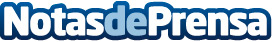 DIA lanza un Euskalburro a la Luna para promocionar su servicio de compra online en Bilbao 21 de Abril de 2017. Bajo el concepto "Compra cómodamente desde casi donde quieras", DIA ha lanzado una campaña de publicidad viral en clave de humor que se ha difundido en Internet y Redes Sociales para promocionar su servicio de compra online en Bilbao. Datos de contacto:Supermercados DIA (DIAGROUP)Nota de prensa publicada en: https://www.notasdeprensa.es/dia-lanza-un-euskalburro-a-la-luna-para_1 Categorias: Nacional Marketing País Vasco Consumo Otras ciencias http://www.notasdeprensa.es